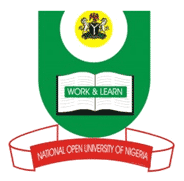 NATIONAL OPEN UNIVERSITY OF NIGERIA14-16 AHMADU BELLO WAY, VICTORIA ISLAND LAGOSSCHOOL OF SCIENCE AND TECHNOLOGYMAY/JUNE 2012 EXAMINATIONAEM 672RESEARCH METHODS AND SOCIAL STATISTICS  TIME ALLOWED: 3.00hrs INSRUCTIONS: Answer FIVE (5) questions only. All questions carry equal marks1a. Differentiate between basic research and farming system research. (5Marks)1b. Briefly discuss the principles underlying the farming system research. (10marks)1c. List the basic stages in the conduct of farming system research. (5Marks)2a. Highlight the relevance of literature review in the conduct of research. (10 Marks)2b. What do you understand by a research proposal? (2marks)2c. Give reasons why developing a research proposal is necessary for the success of a research work.  (8Marks)3a. Differentiate between:The null hypothesis and the alternative hypothesisHistorical research and experimental researchOpen-ended and close-ended questionnairesParticipatory rural appraisal  (PPR) and diagnostic surveys     (20Marks)4. Given the following group data25,  30,  25,  38,  42,  39,  6811,  11,  11,  25,  28,  25,  3839,  30,  38,  42,  25,  68,  42Arrange an array.Arrange and determine the frequency distribution.Determine the mean and median of the data set.   (4 Marks each) Assuming the data represents the examination results of 21 students what will be your conclusion.   (8Marks)